ПОСТАНОВЛЕНИЕ_15.02.2018__                                                                                         № ___23/25____О предоставлении разрешения на отклонение от предельных параметров разрешенного строительства объекта капитального строительства на земельном участке, с кадастровым номером 18:28:000044:10 по адресу: Удмуртская Республика, г. Глазов, ул. Ленина, 21дНа основании заявления закрытого акционерного общества «Родник» от 20.12.2017 вх. №02-19-0014, в соответствии со статьями 38, 40 Градостроительного кодекса Российской Федерации, постановлением Главы города Глазова от 23.01.2018 №2/3 «Об утверждении заключения о результатах публичных слушаний по проекту постановления Администрации города Глазова «О предоставлении разрешения на отклонение от предельных параметров разрешенного строительства объекта капитального строительства на земельном участке, с кадастровым номером 18:28:000044:10 по адресу: Удмуртская Республика, г. Глазов, ул. Ленина, 21д» с учетом рекомендаций Комиссии по землепользованию и застройке города Глазова от 07.02.2018,П О С Т А Н О В Л Я Ю:1. Предоставить закрытому акционерному обществу «Родник», разрешение на отклонение от предельных параметров разрешенного строительства объекта капитального строительства на земельном участке, с кадастровым номером 18:28:000044:10 по адресу: Удмуртская Республика, г. Глазов, ул. Ленина, 21д, в части: - увеличение максимального процента застройки земельного участка с 50% до 70%.2. Настоящее постановление подлежит официальному опубликованию.3. Контроль за исполнением настоящего постановления оставляю за собой.Рекомендации Комиссии по землепользованию и застройке города Глазова о предоставлении разрешения на отклонение от предельных параметров разрешенного строительства объекта капитального строительства на земельном участке, с кадастровым номером 18:28:000044:10 по адресу: Удмуртская Республика, г. Глазов, ул. Ленина, 21дот 08.02.2018На основании ст. 40 Градостроительного кодекса Российской Федерации Комиссия рассмотрела заявление закрытого акционерного общества «Родник», о предоставлении разрешения на отклонение от предельных параметров разрешенного строительства объекта капитального строительства на земельном участке, с кадастровым номером 18:28:000044:10 по адресу: Удмуртская Республика, г. Глазов, ул. Ленина, 21д.В соответствии с заключением о результатах публичных слушаний по проекту постановления Администрации города Глазова «О предоставлении разрешения на отклонение от предельных параметров разрешенного строительства объекта капитального строительства на земельном участке, с кадастровым номером 18:28:000044:10 по адресу: Удмуртская Республика, г. Глазов, ул. Ленина, 21д», Комиссия по землепользованию и застройке города Глазова рекомендует Главе города Глазова принять решение о предоставлении разрешения на отклонение от предельных параметров разрешенного строительства на земельном участке, с кадастровым номером 18:28:000044:10 по адресу: Удмуртская Республика, г. Глазов, ул. Ленина, 21д, в части  увеличения максимального процента застройки земельного участка с 50% до 70%.Председатель Комиссии поземлепользованию и застройке города Глазова 				Л.В. СалтыковаАдминистрация муниципального образования «Город Глазов» (Администрация города Глазова)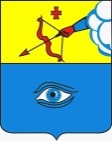  «Глазкар» муниципал кылдытэтлэн Администрациез(Глазкарлэн Администрациез)Глава города ГлазоваО.Н. Бекмеметьев